Приложение № 19 към заповед № РД-06-37/24.09.2021 г.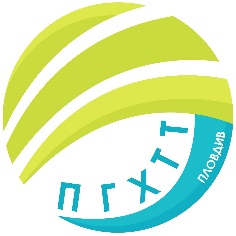 ПРОФЕСИОНАЛНА ГИМНАЗИЯ ПО ХРАНИТЕЛНИ ТЕХНОЛОГИИ ИТЕХНИКА – ГР. ПЛОВДИВe- mail: pghtt_plov@pghtt.net, http://pghtt.net/гр. Пловдив 4003, бул. „Васил Априлов” № 156, Директор: 032/95-28-38, Секретар: 032/95-50-18,   Клас Х ГГРАФИК ЗА КЛАСНИ И КОНТРОЛНИ РАБОТИI СРОК НА 2021/2022 УЧЕБНА ГОДИНАинж. Людмила Ганчева,директор на ПГ по хранителни технологии и техника – гр. Пловдив	Учебен предметСептемвриОктомвриНоемвриДекемвриЯнуари	Учебен предметдата/часдата/часдата/часдата/часдата/часБългарски език и литература05.11.2021 г. 5 час03.12.2021г.4-5 час/К.Р./ЧЕ – английски език14.12.2021г.4-5 час/К.Р./18.01.2022 г. 5 часЧЕ – немски/руски език17.11.2021 г. 3 час12.01.2022г.3-4 час/К.Р./Математика08.11.2021 г. 1 час10.12.2021г.2 час/К.Р./Информационни технологии23.11.2021 г. 3 часИстория и цивилизации28.09.2021 г. 2 час14.01.2022 г. 3 часГеография и икономика04.11.2021 г. 4 часФилософия16.09.2021 г.4 час28.10.2021 г.3 час16.12.2021г.3 часБиология и здравно образование22.11.2021 г. 7 часФизика и астрономия21.10.2021 г. 2 часХимия и опазване на околната среда19.11.2021 г. 4 часОрганична химия24.09.2021 г. 1 часПриложна неорганична химия09.12.2021 г.1 час